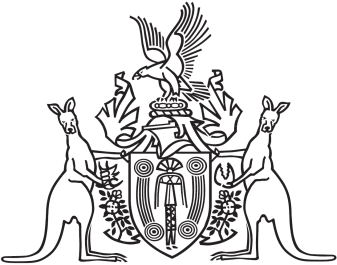 Northern Territory of AustraliaGovernment GazetteISSN-0157-833XNo. S52	5 July 2018Northern Territory of AustraliaMotor Accidents (Compensation) Commission ActAppointment of CommissionerI, Nicole Susan Manison, Treasurer, under section 6(1)(a) of the Motor Accidents (Compensation) Commission Act, appoint James Mitchell Colvin to be the Motor Accidents (Compensation) Commissioner from the date on which this instrument is published in the Gazette to 30 June 2021.Dated 4 July 2018N. S. ManisonTreasurer